Publicado en Mexico el 23/07/2021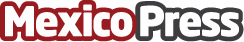 Preferencias de los consumidores mexicanos a la hora de ver los Juegos Olímpicos, según AdsmovilEntre las apps en las que pasan más tiempo durante el evento deportivo se encuentran: juegos 58%, noticias y deportes 50%, redes sociales 54%Datos de contacto:VirginiaDirectora de Cuentas+54911531428Nota de prensa publicada en: https://www.mexicopress.com.mx/preferencias-de-los-consumidores-mexicanos-a Categorías: Internacional Marketing Entretenimiento E-Commerce Dispositivos móviles http://www.mexicopress.com.mx